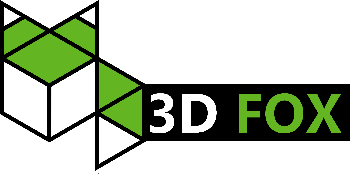 Toto je aktualizace k oznamení o svolávací akci ohledně kabelu pro Heatbed v modelu A1.Nejprve bychom chtěl poděkovat všem za trpělivost v této věci. Omlouváme se, že jsme neaktualizovali tuto situaci rychleji, ale stále intenzivně pracujeme na zjištění více informací o tomto problému a zajištění, že sdílíme přesné informace o tom, co je třeba udělat.Nové poznatkyV době zveřejnění tohoto blogového příspěvku jsme zjistili, že méně než 0,1% všech tiskáren A1 prodaných má problém s elektrickým selháním souvisejícím s kabelem pro Heatbed, který utrpěl poškození, které nám bylo nahlášeno.Tyto tiskárny předvedly problémy související s poškozením blízko konektoru kabelu způsobené vnějšími faktory, řemeslným provedením a některé z nich jsou stále zkoumány, aby byla určena příčina.Existují případy, kdy byla tiskárna umístěna na konektoru kabelu pro Heatbed během instalace, což způsobilo významný tlak na kabely. V jiných situacích může být zdrojem problému hlášený problém související s různými faktory a stále čekáme, až se tyto ovlivněné tiskárny vrátí do rukou našeho inženýrského týmu pro podrobné zkoumání problému.I když je počet vadných tiskáren velmi malý, bere se bezpečnost našich zákazníků velmi vážně a dokud se nedozvíme více o tom, co přesně způsobuje problém s kabelem pro Heatbed, doporučujeme všem přestat tiskárnu používat z důvodu jejich bezpečnosti.V tuto chvíli jsme schopni s 100% jistotou určit, co způsobuje problém, a upřednostňujeme bezpečnou volbu, kterou je doporučení všem, aby přestali tiskárnu používat, dokud nebudou k dispozici další informace.Poruchy způsobené únavou jsou komplexní a vyžadují rozsáhlé testování a čas k důkladnému pochopení; cílem je naprostá bezpečnost našich zákazníků a nechceme se spěchat k žádným závěrům.Aktuální řešeníS ohledem na výzvy, kterým čelí zákazníci při spolehlivém posouzení poškození kabelů na vlastní pěst a k zajištění naprosté bezpečnosti našich zákazníků, rozšiřujeme stáhnutí tak, aby zahrnovalo všechny tiskárny A1, které jsou v současné době na trhu, bez ohledu na jejich stav.Důrazně vyzýváme všechny zákazníky, aby přestali používat své tiskárny A1, dokud nebude problém vyřešen.Vzhledem k významnému nepohodlí, které to může způsobit, nabízíme následující možnosti kompenzace zákazníkům, kteří si zakoupili prostřednictvím našeho online obchodu, uvedené níže:Vrácení za vrácení penězVíme, že nikdo nechce svůj tiskárnu odstavit a čekat měsíce na náhradu, takže všichni zákazníci mohou vrátit svůj tiskárnu A1 a obdržet 100% vrácení kupní ceny. To znamená, že budete muset zabalit svůj tiskárnu a poslat nám ji zpět, jako byste to udělali s běžným vrácením zboží.Tento proces může trvat až 20 pracovních dní, než bude vrácení zpracováno v závislosti na podmínkách dopravy a dalších faktorů.